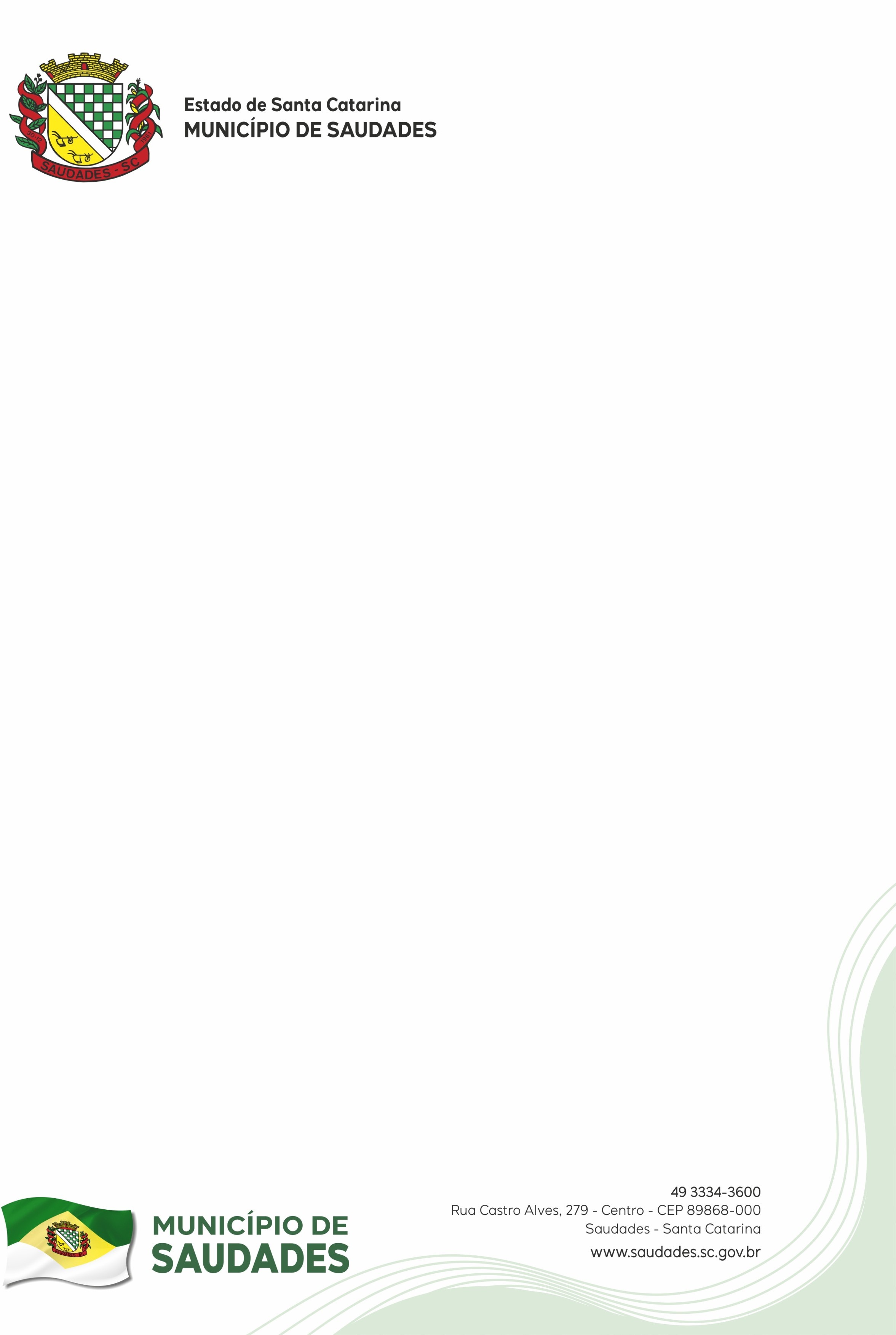 EXMO. SR. PREFEITO MUNICIPALSAUDADES – Santa CatarinaREQUERIMENTOEu,	 	,	brasileiro(a),	estudante,portador(a)	da	Cédula	de	Identidade	nº.	 		e	do	CPF	nº. 	,         residente          e         domiciliado         na          Rua 	, nesta cidade de Saudades, Estado de Santa Catarina, venho Respeitosamente REQUERER o Auxílio Estudante relativo ao próximo Semestre do exercício de 2024, nos termos da Lei Municipal nº 2.421 de 11 de março de 2022, conforme comprovante de matrícula e de residência, em anexo.Nestes Termos Pede DeferimentoSaudades SC,	de	de  	Assinatura do Estudante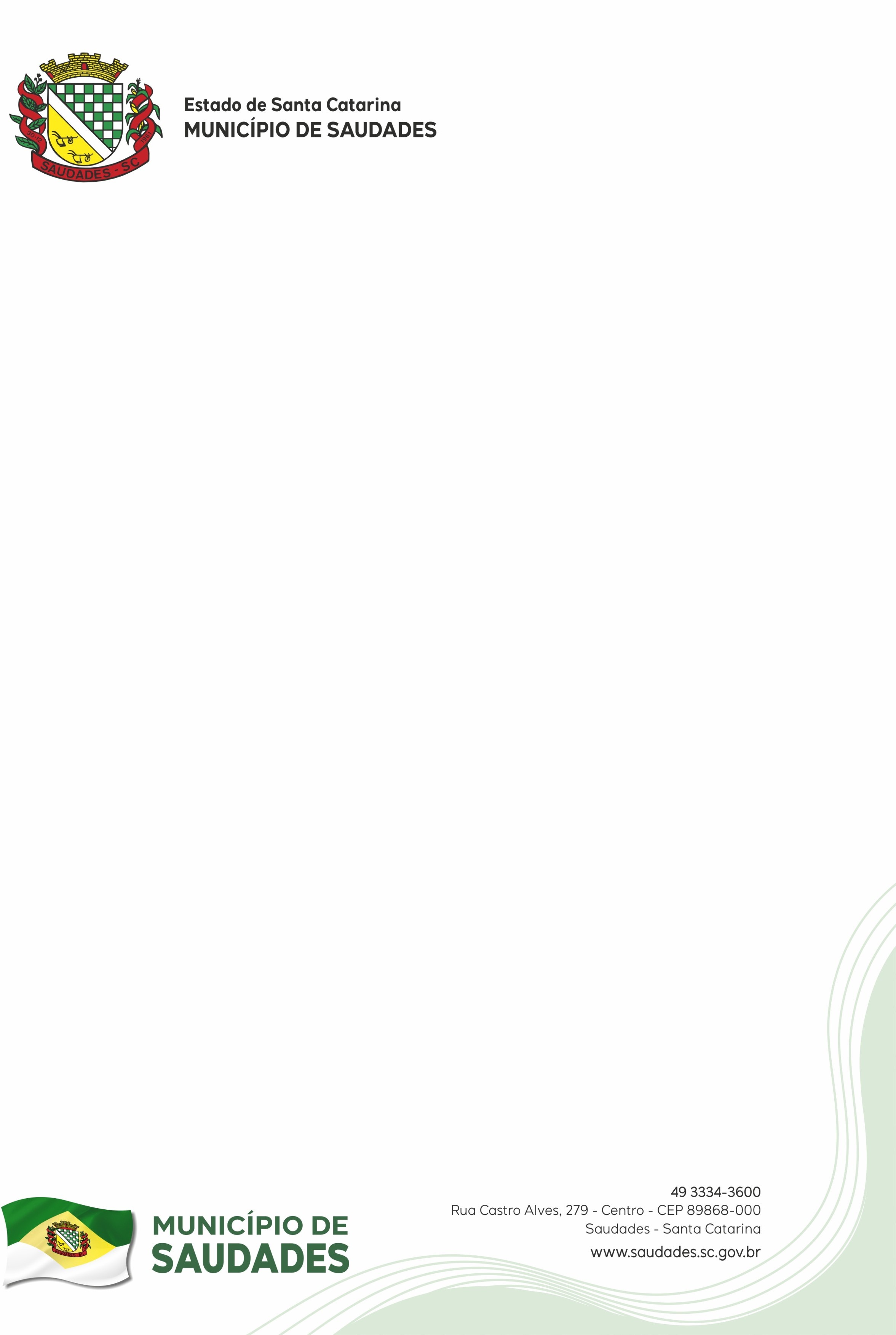 DECLARAÇÃOEu,	 	,	brasileiro(a),	estudante,portador(a)	da	Cédula	de	Identidade	nº.	 		e	do	CPF	nº. 	,         residente          e         domiciliado         na          Rua 		, nesta cidade de Saudades, Estado de Santa Catarina, DECLARO para fins de recebimento do Auxílio Estudante que no  		 semestre do ano de	frequentava o Curso Superior/Técnico em	dias por semana, nos termos da Lei Municipal nº 2.421 de 11 de março de 2022.Declaro ainda, estar ciente de que declaração falsa pode implicar na sanção penal prevista no art. 299 do Código Penal, dentre outras.Saudades SC,	de	de	.Assinatura do Estudante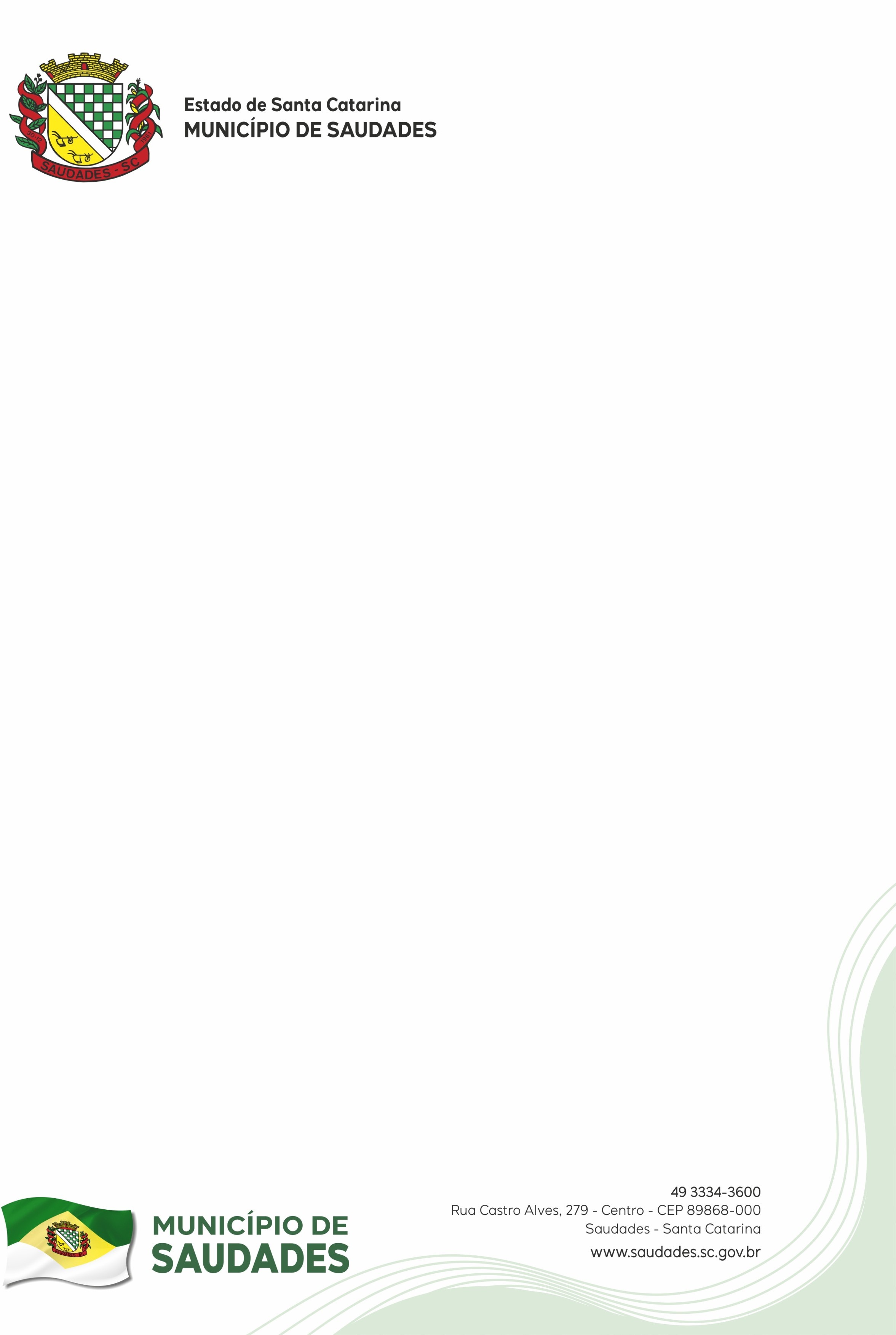 DECLARAÇÃOEu,		, portador(a) da Cédula de Identidade nº.	e do CPF nº.			, residente e domiciliado   na   Rua			, nesta cidade de Saudades, declaro para os devidos fins e a quem interessar possa que o(a) acadêmico(a) 	,	reside	no	endereço 	, nesta cidade de Saudades, Estado de Santa Catarina, em residência de minha propriedade, nos termos da Lei Municipal nº 2.421 de 11 de março de 2022.Declaro ainda, estar ciente de que declaração falsa pode implicar na sanção penal prevista no art. 299 do Código Penal, dentre outras.Saudades SC,	de	de	.Assinatura do Proprietário do Imóvel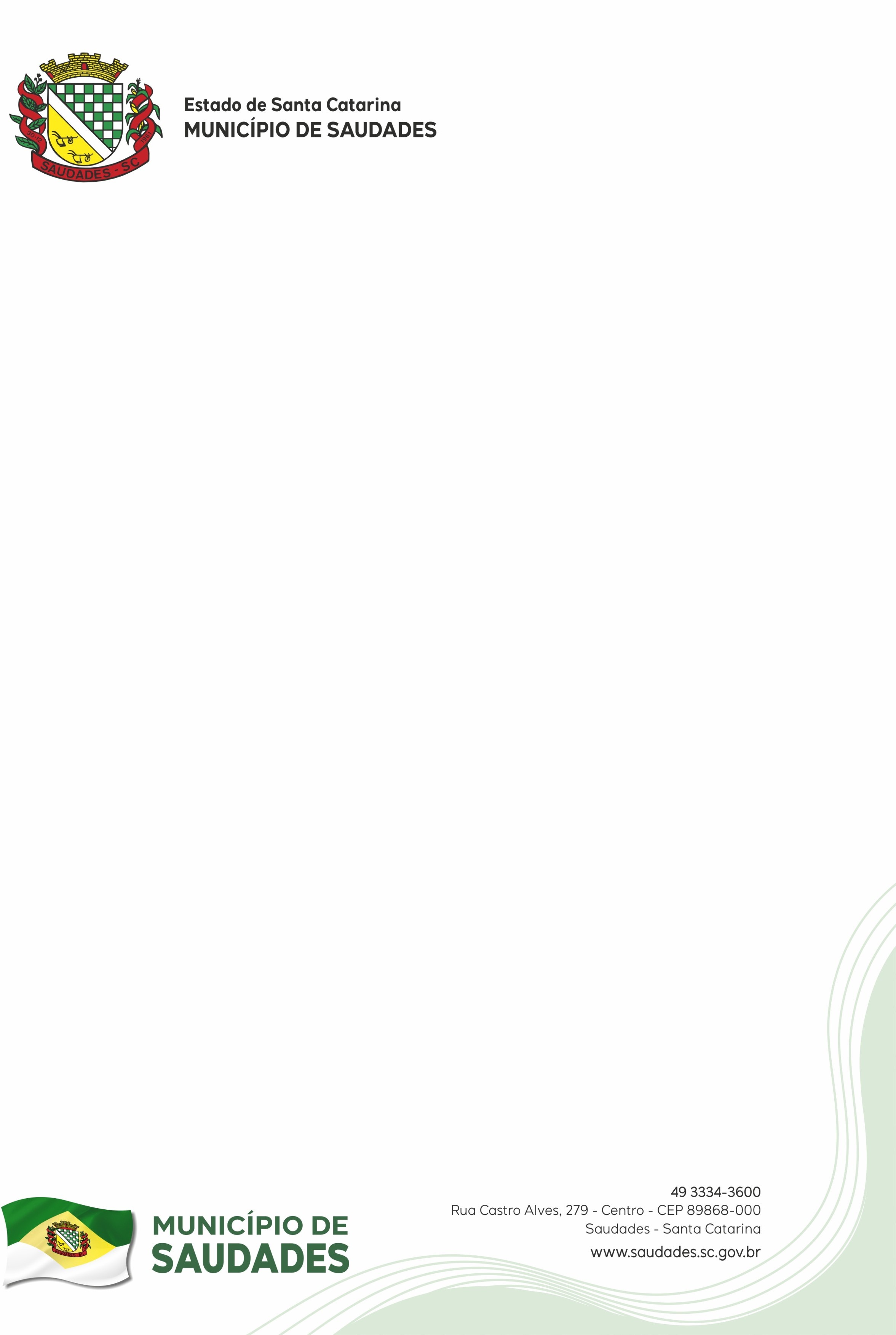 DECLARAÇÃOEu,	 	,	brasileiro(a),	estudante,portador(a)	da	Cédula	de	Identidade	nº.	 		e	do	CPF	nº. 	,         residente          e         domiciliado         na          Rua 	, nesta cidade de Saudades, Estado de Santa Catarina, DECLARO para fins de recebimento do Auxílio Estudante que não fui beneficiado pelo Município de Saudades, com Auxílio Estudante para qualquer outro Curso Superior/Técnico, nos termos da Lei Municipal nº 2.421 de 11 de março de 2022.Declaro ainda, estar ciente de que declaração falsa pode implicar na sanção penal prevista no art. 299 do Código Penal, dentre outras.Saudades SC,	de	de	.Assinatura do Estudante